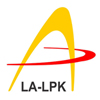 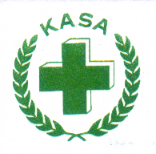 FORMULIR PENDAFTARAN AKREDITASI LEMBAGA PELATIHAN KERJATRAINING PROVIDER ACCREDITATION APPLICATION FORM			FORMULIR PENDAFTARAN AKREDITASI LPKTRAINING PROVIDER ACCREDITATION APPLICATION FORM
Rincian berikut ini diperlukan untuk semua organisasi yang mengajukan akreditasi LA-LPKThese details are required of all organisations/providers applying for accreditation with LA-LPKTerdapat dua jenis akreditasi yang tersedia dari LA-LPK. Untuk lembaga pelatihan kerjayang menawarkan kualifikasi kerja nasional sesuai dengan KKNI yang disahkan secara nasional menggunakan proses-proses KEMNAKERatau klaster SKKNI, lembaga pelatihan kerjadapat mengajukan akreditasi Berbasis Kompetensi.Untuk provider pelatihan yang menawarkan kursus-kursus mereka sendiri yang mungkin didasarkan pada standar-standar khusus, standar internasional atau acuan lainnya, namun yang tidak bertautan langsung dengan kualifikasi nasional di bawah KKNI atau klaster SKKNI, provider harus mengajukan akreditasi Berbasis Kurikulum. There are two types of accreditation available from LA-LPK. For training providers offering national vocational qualifications against KKNI nationally endorsed using MoM processes or endorsed clusters of SKKNI, the provider should apply for SKK registered in the KKNI and/or clusters of SKKNIaccreditation.For training providers offering their own courses which may be based upon special standards, international standards or other benchmarks, but which do not link directly to national vocational qualifications under the KKNI or clusters of SKKNI, the provider should apply for Curriculum Based accreditation. Kolom sisi kiri berisi kriteria yang terkait dengan masing-masing delapan standar dan jika perlu mengidentifikasi kriteria yang terkait dengan dua jenis akreditasi. Kolom Bukti/Panduan Bukti harus dilengkapi oleh pemohon guna mengidentifikasi informasi apa yang dimasukkan di dalam permohonan. The left hand column contains the criteria associated with each of the eight standards and where appropriate identifies criteria associated with the two types of accreditation. The Evidence/Evaluation Guide column should be completed by the applicant in order to identify what information is included in the application.Beberapa bukti tercantum sebagai bukti "Yang Harus Dimiliki". Pemohon harus mampu menyediakan bukti untuk hal ini dengan cara apa pun. Bukti ini dapat berupa format apa pun yang Anda miliki. Tidak ada format yang ditentukan untuk dokumen. Namun, jika pemohon tidak dapat menyediakan semua bukti-bukti ini, terdapat saran-saran yang tercantum di dalam "Bukti Tambahan" Some of the evidence is listed as “must have”. The applicant must be able to provide evidence for this in some way. The evidence can be in any format you have. There is no prescribed format for the documents. However, if the applicant cannot provide all of this evidence there are other suggestions listed under “Additional Evidence” Dalam kolom bukti tersedia rangkuman dokumen yang Anda sediakan.In the evidence column provide a summary of the documents you provide.Tidak penting apakah Anda memiliki dokumen untuk semua area tersebut atau tidak. Selama kunjungan lokasi, Asesor Kepatuhan akan mewawancara staf utama. Bahkan walaupun tidak ada dokumentasi, masih dimungkinkan untuk menerima akreditasi Sementara apabila terdapat perjanjian antara lembaga pelatihan kerja dan Asesor Kepatuhan untukmelaksanakan proses suatu proses perbaikan.It does not matter if you do not have documents for all the areas. During the site visit the compliance assessors will interview key staff. Even where there is no documentation, it is s till possible to receive Provisional accreditation where there is an agreement between the training provider and the compliance assessors to undertake an improvement process.Anda dapat menggunakan beberapa dokumen untuk lebih dari satu kriteria. Cukup membuat catatan nomor dokumen sehingga tim AsesmenKepatuhan akan mengetahuikemana harus mencari.You can use the same documents for more than one criteria. Just make a note of the document number so that the compliance assessment team will know where to look.Akreditasi akan didasarkan pada lebih dari sekadar dokumen. Tim AsesorKepatuhan akan melaksanakan kunjungan lokasi guna memeriksa fasilitas dan peralatan serta mengadakan wawancara dengan staf utama, siswa, serta pemangku kepentingan. Selama kunjungan lokasi, tim akan berupaya memverifikasi bahwa setiap bukti dokumenter benar-benar diimplementasikan.Apabila tidak ada dokumen relevan, wawancara akan mencoba menetapkan bahwa pemohon mengimplementasikan program berkualitas. Accreditation will be based upon more than just the documents. A compliance assessment team will undertake a site visit to inspect facilities and equipment and conduct interviews with key staff, students and stakeholders. During the site visit the team will seek to verify that any documentary evidence is actually being implemented.Where there is no relevant documentation the interviews will try to establish that the applicant implements a quality program. Adalah penting untuk melengkapi permohonan inibersamaan denganmengacu kepada Daftar Periksa dan Panduan Bukti Asesmen Akreditasi. Dokumen-dokumen ini menyediakan lebih banyak informasi tentang standar dokumentasi yang diperlukan.It is important to complete this application whilst referring to the Accreditation Assessors’ Checklist and the Accreditation Evidence Guide. Those documents provide more information about the standard of documentation required.S1DOKUMEN STANDAR 1S2DOKUMEN STANDAR 2S3DOKUMEN STANDAR 3S4DOKUMEN STANDAR 4S5DOKUMEN STANDAR 5S6DOKUMEN STANDAR 6S7DOKUMEN STANDAR 7S8DOKUMEN STANDAR 8Pernyataan Komitmen ManajemenStatement of Management CommitmentKami, yang bertanda tangan dibawah ini, menyatakan bahwa:We, the undersigned, confirm that:permohonan akreditasi ini mewakili pernyataan akurat dari status dan operasi organisasi kami saat inithis application for accreditation represents an accurate statement of the current status and operations of our organisationbadan pengurus mendukung kebijakan dan prosedur yang ada di dalam permohonan inithe governing body supports the policies and procedures included in the applicationbadan pengurustelah diberi tahu tentang persyaratan LA-LPK mengenai akreditasi dan relevansinya terhadap aktivitas organisasi the governing body has been advised of the LA-LPK requirements for accreditation and their relevance to the activities of the organisation sepanjang pengetahuan kami, aktivitas-aktivitas ini mematuhi persyaratan relevan yang tercantum di sini.to the best of our knowledge these activities comply with relevant requirements included here.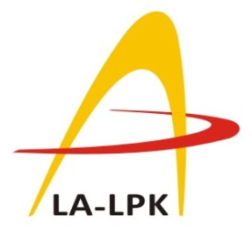 Lembaga Akreditasi - Lembaga Pelatihan KerjaJl. Jend. Gatot Subroto Kav. 51 Lt. 6A Direktorat Bina Kelembagaan PelatihanDitjen Binalattas Kemnaker RI, Jakarta Selatan Tel. 021-52901142, Fax. 021-52900925
Website : https://la-lpk.kemnaker.go.id – Email : la-lpk@kemnaker.go.idDETIL ORGANISASIOrganisation DetailsDETIL ORGANISASIOrganisation DetailsDETIL ORGANISASIOrganisation DetailsDETIL ORGANISASIOrganisation DetailsNama Lembaga Name of organisationNama Lembaga Name of organisationNama Lembaga Name of organisationNomor Identitas LPKVocational Identity Number (VIN)
*) Registrasi melalui kelembagaan.kemnaker.go.id
*) Lampirkan copy profil LPK dari website Nomor Identitas LPKVocational Identity Number (VIN)
*) Registrasi melalui kelembagaan.kemnaker.go.id
*) Lampirkan copy profil LPK dari website Nomor Identitas LPKVocational Identity Number (VIN)
*) Registrasi melalui kelembagaan.kemnaker.go.id
*) Lampirkan copy profil LPK dari website Ddddddd2 Status Kelembagaan Type of organisation (eg Providing training for public,Part of an organization/industry, providing internal training)Status Kelembagaan Type of organisation (eg Providing training for public,Part of an organization/industry, providing internal training)Status Kelembagaan Type of organisation (eg Providing training for public,Part of an organization/industry, providing internal training)Alamat Lembaga Pelatihan KerjaPhysical address of training premisesAlamat Lembaga Pelatihan KerjaPhysical address of training premisesAlamat Lembaga Pelatihan KerjaPhysical address of training premisesBadan Pengurus(Misal: Dewan direksi, Direktur)Governing body (eg, board, council, directors)Badan Pengurus(Misal: Dewan direksi, Direktur)Governing body (eg, board, council, directors)Badan Pengurus(Misal: Dewan direksi, Direktur)Governing body (eg, board, council, directors)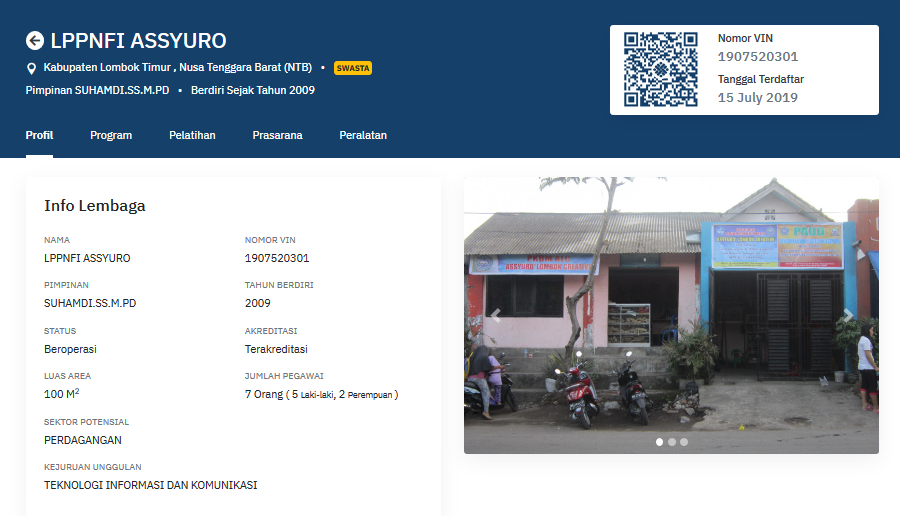 
  *) VIN = Vocational Identity Number (Nomor Identitas Lembaga Pelatihan).*) Salin disini Profil Lembaga anda dari website kelembagaan.kemnaker.go.id *) Contoh profil LPK yang sudah teregistrasi (memiliki nomor VIN) melalui website kelembagaan.kemnaker.go.id

  *) VIN = Vocational Identity Number (Nomor Identitas Lembaga Pelatihan).*) Salin disini Profil Lembaga anda dari website kelembagaan.kemnaker.go.id *) Contoh profil LPK yang sudah teregistrasi (memiliki nomor VIN) melalui website kelembagaan.kemnaker.go.id

  *) VIN = Vocational Identity Number (Nomor Identitas Lembaga Pelatihan).*) Salin disini Profil Lembaga anda dari website kelembagaan.kemnaker.go.id *) Contoh profil LPK yang sudah teregistrasi (memiliki nomor VIN) melalui website kelembagaan.kemnaker.go.id

  *) VIN = Vocational Identity Number (Nomor Identitas Lembaga Pelatihan).*) Salin disini Profil Lembaga anda dari website kelembagaan.kemnaker.go.id *) Contoh profil LPK yang sudah teregistrasi (memiliki nomor VIN) melalui website kelembagaan.kemnaker.go.id
DETAILKONTAKContact DetailsDETAILKONTAKContact DetailsDETAILKONTAKContact DetailsDETAILKONTAKContact DetailsDETAILKONTAKContact DetailsDirektur:Director:Nama : 
Direktur:Director:Nama : 
Direktur:Director:Nama : 
Contact person (if not Director)Name:Pihak yang dapat dihubungi (Jika bukan direktur)Nama:Contact person (if not Director)Name:Pihak yang dapat dihubungi (Jika bukan direktur)Nama:Contact person (if not Director)Name:Pihak yang dapat dihubungi (Jika bukan direktur)Nama:WebsiteWebsiteWebsite--C.KUALIFIKASI NASIONAL/ KLASTER National Qualifications/ClustersC.KUALIFIKASI NASIONAL/ KLASTER National Qualifications/ClustersC.KUALIFIKASI NASIONAL/ KLASTER National Qualifications/ClustersC.KUALIFIKASI NASIONAL/ KLASTER National Qualifications/ClustersC.KUALIFIKASI NASIONAL/ KLASTER National Qualifications/ClustersTuliskanKualfikasi KKNI /Klaster SKKNI atau Program Pelatihan yang ditawarkan organisasi anda List the KKNI Qualifications/SKKNI Clusters or Training Programs your organisation offersTuliskanKualfikasi KKNI /Klaster SKKNI atau Program Pelatihan yang ditawarkan organisasi anda List the KKNI Qualifications/SKKNI Clusters or Training Programs your organisation offersTuliskanKualfikasi KKNI /Klaster SKKNI atau Program Pelatihan yang ditawarkan organisasi anda List the KKNI Qualifications/SKKNI Clusters or Training Programs your organisation offersTuliskanKualfikasi KKNI /Klaster SKKNI atau Program Pelatihan yang ditawarkan organisasi anda List the KKNI Qualifications/SKKNI Clusters or Training Programs your organisation offersTuliskanKualfikasi KKNI /Klaster SKKNI atau Program Pelatihan yang ditawarkan organisasi anda List the KKNI Qualifications/SKKNI Clusters or Training Programs your organisation offersNO.NO.Kualifikasi KKNI (Akreditasi Berbasis Kualifikasi) KKNI Qualifications (for Competency Based accreditation)Kualifikasi KKNI (Akreditasi Berbasis Kualifikasi) KKNI Qualifications (for Competency Based accreditation)Kualifikasi KKNI (Akreditasi Berbasis Kualifikasi) KKNI Qualifications (for Competency Based accreditation)1122NOKlaster SKKNISKKNI Clusters Klaster SKKNISKKNI Clusters 12NOProgram Pelatihan LainnyaTraining Courses Materi Pelatihan- Subject AreasD.PROFIL PESERTA PELATIHANTrainee ProfileD.PROFIL PESERTA PELATIHANTrainee ProfileD.PROFIL PESERTA PELATIHANTrainee ProfileD.PROFIL PESERTA PELATIHANTrainee ProfileD.PROFIL PESERTA PELATIHANTrainee ProfileD.PROFIL PESERTA PELATIHANTrainee ProfileD.PROFIL PESERTA PELATIHANTrainee ProfileD.PROFIL PESERTA PELATIHANTrainee ProfileD.PROFIL PESERTA PELATIHANTrainee ProfileD.PROFIL PESERTA PELATIHANTrainee ProfilePada tabel di bawah ini, lengkapi jumlah peserta pelatihan yang Anda perkirakan akan bergabung tahun ini di setiap program pelatihanIn the table below complete the number of trainees you expect to enrol this year in each training programPada tabel di bawah ini, lengkapi jumlah peserta pelatihan yang Anda perkirakan akan bergabung tahun ini di setiap program pelatihanIn the table below complete the number of trainees you expect to enrol this year in each training programPada tabel di bawah ini, lengkapi jumlah peserta pelatihan yang Anda perkirakan akan bergabung tahun ini di setiap program pelatihanIn the table below complete the number of trainees you expect to enrol this year in each training programPada tabel di bawah ini, lengkapi jumlah peserta pelatihan yang Anda perkirakan akan bergabung tahun ini di setiap program pelatihanIn the table below complete the number of trainees you expect to enrol this year in each training programPada tabel di bawah ini, lengkapi jumlah peserta pelatihan yang Anda perkirakan akan bergabung tahun ini di setiap program pelatihanIn the table below complete the number of trainees you expect to enrol this year in each training programPada tabel di bawah ini, lengkapi jumlah peserta pelatihan yang Anda perkirakan akan bergabung tahun ini di setiap program pelatihanIn the table below complete the number of trainees you expect to enrol this year in each training programPada tabel di bawah ini, lengkapi jumlah peserta pelatihan yang Anda perkirakan akan bergabung tahun ini di setiap program pelatihanIn the table below complete the number of trainees you expect to enrol this year in each training programPada tabel di bawah ini, lengkapi jumlah peserta pelatihan yang Anda perkirakan akan bergabung tahun ini di setiap program pelatihanIn the table below complete the number of trainees you expect to enrol this year in each training programPada tabel di bawah ini, lengkapi jumlah peserta pelatihan yang Anda perkirakan akan bergabung tahun ini di setiap program pelatihanIn the table below complete the number of trainees you expect to enrol this year in each training programPada tabel di bawah ini, lengkapi jumlah peserta pelatihan yang Anda perkirakan akan bergabung tahun ini di setiap program pelatihanIn the table below complete the number of trainees you expect to enrol this year in each training programNO.PROGRAM15-2415-2425-3925-3940-5440-5455+55+LPLPLPLP12E.PROFIL STAFStaff ProfileE.PROFIL STAFStaff ProfileE.PROFIL STAFStaff ProfilePada tabel di bawah ini, lengkapi jumlah staf di setiap kategoriIn the table below complete the number of staff in each categoryPada tabel di bawah ini, lengkapi jumlah staf di setiap kategoriIn the table below complete the number of staff in each categoryPada tabel di bawah ini, lengkapi jumlah staf di setiap kategoriIn the table below complete the number of staff in each categoryBagian/ DivisionLPStaf AdministrasiAdministrative StaffStaf Dukungan TeknisTeaching Support StaffManajemen ManagementGuru/InstrukturtetapFull time teachers/trainersGuru/ Instrukturtidak tetapPart time or casual teachers/trainers F.INSTRUKSIDAFTAR PERIKSA AKREDITASI PROVIDER PELATIHANDAFTAR PERIKSA AKREDITASI PROVIDER PELATIHANDAFTAR PERIKSA AKREDITASI PROVIDER PELATIHANDAFTAR PERIKSA AKREDITASI PROVIDER PELATIHANSTANDAR 1:Pelatihan didasarkan pada kualifikasi nasional atau klaster unit kompetensi yang disahkan berdasarkan pedoman nasional yang ditetapkan oleh KEMNAKER atau berdasarkan standar lain/capaian pelatihan yang dapat diidentifikasi dengan jelas. Tujuan:Program yang ditawarkan oleh lembaga pelatihan kerja didasarkan pada standar industri atau kebutuhan pelatihan lainnyaSTANDARD 1:Training is based upon national qualifications or units of competency clusters endorsed according to national guidelines set by MoM or upon other standards/training outcomes that are clearly identified Intent:Programs offered by the provider are based upon industry standards or other identified training needsSTANDAR 1:Pelatihan didasarkan pada kualifikasi nasional atau klaster unit kompetensi yang disahkan berdasarkan pedoman nasional yang ditetapkan oleh KEMNAKER atau berdasarkan standar lain/capaian pelatihan yang dapat diidentifikasi dengan jelas. Tujuan:Program yang ditawarkan oleh lembaga pelatihan kerja didasarkan pada standar industri atau kebutuhan pelatihan lainnyaSTANDARD 1:Training is based upon national qualifications or units of competency clusters endorsed according to national guidelines set by MoM or upon other standards/training outcomes that are clearly identified Intent:Programs offered by the provider are based upon industry standards or other identified training needsSTANDAR 1:Pelatihan didasarkan pada kualifikasi nasional atau klaster unit kompetensi yang disahkan berdasarkan pedoman nasional yang ditetapkan oleh KEMNAKER atau berdasarkan standar lain/capaian pelatihan yang dapat diidentifikasi dengan jelas. Tujuan:Program yang ditawarkan oleh lembaga pelatihan kerja didasarkan pada standar industri atau kebutuhan pelatihan lainnyaSTANDARD 1:Training is based upon national qualifications or units of competency clusters endorsed according to national guidelines set by MoM or upon other standards/training outcomes that are clearly identified Intent:Programs offered by the provider are based upon industry standards or other identified training needsSTANDAR 1:Pelatihan didasarkan pada kualifikasi nasional atau klaster unit kompetensi yang disahkan berdasarkan pedoman nasional yang ditetapkan oleh KEMNAKER atau berdasarkan standar lain/capaian pelatihan yang dapat diidentifikasi dengan jelas. Tujuan:Program yang ditawarkan oleh lembaga pelatihan kerja didasarkan pada standar industri atau kebutuhan pelatihan lainnyaSTANDARD 1:Training is based upon national qualifications or units of competency clusters endorsed according to national guidelines set by MoM or upon other standards/training outcomes that are clearly identified Intent:Programs offered by the provider are based upon industry standards or other identified training needsKriteriaBukti/Panduan Bukti √ atau tidak adaBukti (dokumen dan/atau informasi lainnya) yang menunjukkan bahwa organisasi Anda memenuhi Kriteria LA-LPK untuk AkreditasiProgram pelatihan didasarkan pada kualifikasi KKNI atau klaster SKKNI yang disahkan dengan menggunakan proses yang telah disetujui oleh KEMNAKER atau Training programs are based upon KKNI qualifications or clusters of SKKNI endorsed using MoM approved processesor“Bukti Yang Harus Dimiliki” “Must Have” EvidenceBukti bahwa pelatihan relevan dengan SKKNI dimana Lembaga pelatihan kerja sedang dalam proses mendapatkan akreditasinyaEvidence that training is relevant to the SKKNI for which the provider is seeking accreditation √Program pelatihan didasarkan pada kualifikasi KKNI atau klaster SKKNI yang disahkan dengan menggunakan proses yang telah disetujui oleh KEMNAKER atau Training programs are based upon KKNI qualifications or clusters of SKKNI endorsed using MoM approved processesorSurat/ Catatan rapat yang mengidentifikasikan masukan dari industri terhadap pemilihan unit-unit pilihan / klaster Letters / meeting records identifying industry input into selection of qualifications/clusters ATAU- ORProgram pelatihan didasarkan pada kebutuhan industri atau masyarakat yang telah diidentifikasikan Training programs are based uponidentified industry or community needs Bilamana pelatihan tidak menggunakan KKNI suatu proses untuk mengidentifikasikan kebutuhan pelatihan oleh komunitas industryWhere training is not benchmarked to the KKNI a process for identifying the training needed by industry of the communityBukti tambahan - Additional EvidenceSurat dukungan dari pemangku kepentingan yang menyatakan bahwa pelatihan memenuhi kebutuhan mereka Letters of support from stakeholder groups identifying that training meets their needs Bukti persetujuan dengan perusahaan untuk mempekerjakan lulusan yang telah berhasilEvidence of agreements with any enterprises to employ successful graduatesDAFTAR PERIKSA AKREDITASI PROVIDER PELATIHANDAFTAR PERIKSA AKREDITASI PROVIDER PELATIHANDAFTAR PERIKSA AKREDITASI PROVIDER PELATIHANDAFTAR PERIKSA AKREDITASI PROVIDER PELATIHANStandar 2:Lembaga pelatihan kerjamenggunakan kurikulum yang terstruktur dan tertulis berdasarkan capaian atau SKKNI Tujuan: Kurikulum yang bermutu tinggi dan mengidentifikasi apa yang dapat dilakukan oleh pembelajar sebagai hasil dari pelajaran yang mereka tempuh.Standard 2: The provider uses structured written curriculum based upon outcomes or SKKNI Intent: Curriculum is of high quality and identifies what learners will be able to do as a result of their learning Standar 2:Lembaga pelatihan kerjamenggunakan kurikulum yang terstruktur dan tertulis berdasarkan capaian atau SKKNI Tujuan: Kurikulum yang bermutu tinggi dan mengidentifikasi apa yang dapat dilakukan oleh pembelajar sebagai hasil dari pelajaran yang mereka tempuh.Standard 2: The provider uses structured written curriculum based upon outcomes or SKKNI Intent: Curriculum is of high quality and identifies what learners will be able to do as a result of their learning Standar 2:Lembaga pelatihan kerjamenggunakan kurikulum yang terstruktur dan tertulis berdasarkan capaian atau SKKNI Tujuan: Kurikulum yang bermutu tinggi dan mengidentifikasi apa yang dapat dilakukan oleh pembelajar sebagai hasil dari pelajaran yang mereka tempuh.Standard 2: The provider uses structured written curriculum based upon outcomes or SKKNI Intent: Curriculum is of high quality and identifies what learners will be able to do as a result of their learning Standar 2:Lembaga pelatihan kerjamenggunakan kurikulum yang terstruktur dan tertulis berdasarkan capaian atau SKKNI Tujuan: Kurikulum yang bermutu tinggi dan mengidentifikasi apa yang dapat dilakukan oleh pembelajar sebagai hasil dari pelajaran yang mereka tempuh.Standard 2: The provider uses structured written curriculum based upon outcomes or SKKNI Intent: Curriculum is of high quality and identifies what learners will be able to do as a result of their learning KriteriaBukti/Panduan Bukti√ atau tidak adaBukti (dokumen dan/atau informasi lainnya) yang menunjukkan bahwa organisasi Anda memenuhi Kriteria LA-LPK untuk AkreditasiDokumen Kurikulum dipetakan dengan tolak ukur industri/ pemangku kepentingan atau SKKNI dan mengidentifikasi capaian pelatihanCurriculum documents are mapped to industry/stakeholder benchmarks or SKKNI and identify the outcomes of trainingBukti “ Yang Harus Diamiliki”“Must Have” Evidence Struktur program yang menunjukkan bagaimana kurikulum atau program pelatihan berhubungan dengan setiap SKKNIatauChart showing how curriculum or training program relates to each SKKNI orDokumen Kurikulum dipetakan dengan tolak ukur industri/ pemangku kepentingan atau SKKNI dan mengidentifikasi capaian pelatihanCurriculum documents are mapped to industry/stakeholder benchmarks or SKKNI and identify the outcomes of trainingStruktur kurikulum yang menunjukkan bagaimana kurikulum atau program pelatihan terkait dengan keseluruhan tujuan program atau hasil Chart showing how curriculum or training program relates to each overall program objective or outcome Daftar capaian yang diTujuan dari program pelatihan atau capaian pembelajaran (sesuai silabus)List of intended outcomes of the training program or learning outcomesMetode pelatihan teridentifikasi (Lesson plan dan Session Plan)Identified training methodsDimana terdapat penempatan industri dan pengalaman kerja, identifikasi tentang bagian mana aja dari program yang akan diajarkan di tempat kerja dan mana yang diajarkan di tempat pelatihanWhere there is industry placement or work experience, identification of which parts of the program will be taught on-the-job and which will be taught off-the-job Bukti Tambahan - Additional EvidenceSertifkasi yang ditawarkan kepada siswa yang berhasilCertification offered to successful students Bukti penyerapan kerja para lulusan atau keterlibatan dalam komunitas oleh pesertaEvidence of graduate employment or community involvement by graduates Catatan pertemuan pengembangan kurikulum Records of curriculum development meetings Bukti dari keterlibatan industri/masyarakat dalam pengembangan kurikulum Evidence of industry/community involvement in curriculum developmentJangka waktu pelatihan dan jumlah siswa sesuai dengan capaian kurikulum atau SKKNI The duration of training and student numbers are appropriate to the outcomes of the curriculum or SKKNI Bukti “Yang harus dimiliki”  “Must Have” Evidence Daftar waktu pelatihan untuk setiap program pelatihan List of approximate training times for each part of the training program Perbandingan pelatih terhadap siswa untuk kelas pelatihan, pelatihan praktek dan setiap pelatihan di tempat kerja Ratio of trainers to students for classroom training, practical training and any on-the-job trainingBukti bahwa lembaga pelatihan kerja memiliki kapasitas untuk membawakan sejumlah maksimum yang diidentifikasikan Evidence that the provider has capacity to deliver to maximum numbers identified Kurikulum ditinjau dan dipantau secara berkala guna memastikan relevansi berkesinambunganCurriculum is reviewed and monitored on a regular basis to ensure continued relevanceBukti “Yang harus dimiliki” “Must Have” Evidence Formulir-formulir yang digunakan untuk meninjau kurikulumForms used to review curriculumKurikulum ditinjau dan dipantau secara berkala guna memastikan relevansi berkesinambunganCurriculum is reviewed and monitored on a regular basis to ensure continued relevanceLaporan-laporan peninjauan kurikulumReports of curriculum reviewBukti Tambahan - Additional EvidenceBukti perubahan yang dibuat pada kurikulum berdasarkan tinjauan kurikulum Evidence of changes made to curriculum based upon a curriculum reviewJadwal peninjauan yang menunjukkan setidaknya peninjauan kurikulum tahunanReview schedule showing at least annual curriculum reviewsCatatan pertemuan saat kurikulum ditinjauNotes of meetings where curriculum was reviewedCatatan perbaikan berkesinambungan yang mengidentifikasi perubahan yang harus dilakukan Continuous improvement log identifying changes to be undertaken Lembaga pelatihan kerja membangun kemitraan dengan pemangku kepentingan sesuai kebutuhanThe provider establishes partnerships with stakeholders where appropriateBukti “Yang harus dimiliki”  “Must Have” Evidence Setiap pengaturan kemitraan dengan lembaga-lembaga pelatihan lainnya, badan pemerintah, tempat kerja atau pemangku kepentingan lain dicatat dan peran serta tanggung jawabnya diidentifikasi dengan jelas Any partnership arrangements with other training institutions, government agencies, workplaces or other stakeholders are recorded and roles and responsibilitiesclearly identifiedCatatan tertulis dari setiap pengaturan kemitraanWritten records of any partnership arrangementsBukti Tambahan- Additional EvidenceProsedur tertulis untuk mengidentifikasi dan berkomunikasi dengan kandidat mitraWritten procedure for identifying and communicating with potential partnersDAFTAR PERIKSA AKREDITASI PROVIDER PELATIHANDAFTAR PERIKSA AKREDITASI PROVIDER PELATIHANDAFTAR PERIKSA AKREDITASI PROVIDER PELATIHANDAFTAR PERIKSA AKREDITASI PROVIDER PELATIHANSTANDAR 3:Lembaga pelatihan kerja menggunakan bahan pelatihan dan proses pelatihan yang sesuai dengan bidang cakupannyaTujuan:Bahanpelatihan memenuhi capaian kurikulumatau SKKNI dan kebutuhan pembelajarSTANDARD 3:The provider uses training materials and training processes appropriate for its scope of servicesIntent:Training materials meet the curriculum outcomesor SKKNIand the needs of the learnersSTANDAR 3:Lembaga pelatihan kerja menggunakan bahan pelatihan dan proses pelatihan yang sesuai dengan bidang cakupannyaTujuan:Bahanpelatihan memenuhi capaian kurikulumatau SKKNI dan kebutuhan pembelajarSTANDARD 3:The provider uses training materials and training processes appropriate for its scope of servicesIntent:Training materials meet the curriculum outcomesor SKKNIand the needs of the learnersSTANDAR 3:Lembaga pelatihan kerja menggunakan bahan pelatihan dan proses pelatihan yang sesuai dengan bidang cakupannyaTujuan:Bahanpelatihan memenuhi capaian kurikulumatau SKKNI dan kebutuhan pembelajarSTANDARD 3:The provider uses training materials and training processes appropriate for its scope of servicesIntent:Training materials meet the curriculum outcomesor SKKNIand the needs of the learnersSTANDAR 3:Lembaga pelatihan kerja menggunakan bahan pelatihan dan proses pelatihan yang sesuai dengan bidang cakupannyaTujuan:Bahanpelatihan memenuhi capaian kurikulumatau SKKNI dan kebutuhan pembelajarSTANDARD 3:The provider uses training materials and training processes appropriate for its scope of servicesIntent:Training materials meet the curriculum outcomesor SKKNIand the needs of the learnersKriteriaBukti/Panduan Bukti√ atau tidak adaBukti (dokumen dan/atau informasi lainnya) yang menunjukkan bahwa organisasi Anda memenuhi Kriteria LA-LPK untuk AkreditasiBahan pelatihan konsisten dengan capaian yang diharapkan dari kurikulum atau SKKNI Training materials are consistent with the intended outcomes of the curriculum or SKKNI Bukti “Yang harus dimiliki”  “Must Have” EvidenceBahan pelatihan meliputi buku kerja siswa, panduan instruktur, dan setiap bahan yang digunakan oleh instrukturTraining materials include learner work book, instructor guide and any materials used by instructorsBahan pelatihan mencakup semua aspek kurikulum atau SKKNITraining materials cover all aspects of the curriculum or SKKNI Bukti Tambahan - Additional EvidenceBagan menunjukkan bagaimana bahan pelatihan terkait dengan kurikulum/silabus/rencana pelatihan A chart showing how the training materials relate to the curriculum/syllabus/training plans Pengembangan dan penggunaan bahan pelatihan dipantau dan dievaluasi The development and use of training materials is monitored and evaluatedBukti “Yang harus dimiliki”  “Must Have” EvidenceInstrumen-instrumen untuk mengevaluasi bahan pelatihanInstruments for evaluating training materialsCatatan evaluasi bahan pelatihanRecords of training material evaluationsBukti Tambahan - Additional EvidenceLaporan-laporan pertemuan evaluasi Evaluation meeting reports Bukti perubahan pada bahan pelatihan didasarkan pada laporan evaluasiEvidence of changes to training materials based upon evaluation reports DAFTAR PERIKSA AKREDITASI PROVIDER PELATIHANDAFTAR PERIKSA AKREDITASI PROVIDER PELATIHANDAFTAR PERIKSA AKREDITASI PROVIDER PELATIHANDAFTAR PERIKSA AKREDITASI PROVIDER PELATIHANSTANDAR 4:Lembaga pelatihan kerja melaksanakan asesmen keterampilan yang bermutu tinggi yang memungkinkan para kandidat mendemonstrasikan kompetensi mereka kepada LSP atau meraih capaian pelatihan kepada Lembaga pelatihan kerjaTujuan:Lembaga pelatihan kerja memiliki proses yang memastikan asesmen memenuhi capaian kurikulum atau SKKNIdan dapat dipercaya oleh pengguna akhir STANDARD 4:The provider conducts high quality skills assessment that enables candidates to demonstrate their competency to a LSP or achieving of training outcomes to the providerIntent:The provider has processes that ensure assessments meet the outcomes of curriculum or SKKNI and can be trusted by end users STANDAR 4:Lembaga pelatihan kerja melaksanakan asesmen keterampilan yang bermutu tinggi yang memungkinkan para kandidat mendemonstrasikan kompetensi mereka kepada LSP atau meraih capaian pelatihan kepada Lembaga pelatihan kerjaTujuan:Lembaga pelatihan kerja memiliki proses yang memastikan asesmen memenuhi capaian kurikulum atau SKKNIdan dapat dipercaya oleh pengguna akhir STANDARD 4:The provider conducts high quality skills assessment that enables candidates to demonstrate their competency to a LSP or achieving of training outcomes to the providerIntent:The provider has processes that ensure assessments meet the outcomes of curriculum or SKKNI and can be trusted by end users STANDAR 4:Lembaga pelatihan kerja melaksanakan asesmen keterampilan yang bermutu tinggi yang memungkinkan para kandidat mendemonstrasikan kompetensi mereka kepada LSP atau meraih capaian pelatihan kepada Lembaga pelatihan kerjaTujuan:Lembaga pelatihan kerja memiliki proses yang memastikan asesmen memenuhi capaian kurikulum atau SKKNIdan dapat dipercaya oleh pengguna akhir STANDARD 4:The provider conducts high quality skills assessment that enables candidates to demonstrate their competency to a LSP or achieving of training outcomes to the providerIntent:The provider has processes that ensure assessments meet the outcomes of curriculum or SKKNI and can be trusted by end users STANDAR 4:Lembaga pelatihan kerja melaksanakan asesmen keterampilan yang bermutu tinggi yang memungkinkan para kandidat mendemonstrasikan kompetensi mereka kepada LSP atau meraih capaian pelatihan kepada Lembaga pelatihan kerjaTujuan:Lembaga pelatihan kerja memiliki proses yang memastikan asesmen memenuhi capaian kurikulum atau SKKNIdan dapat dipercaya oleh pengguna akhir STANDARD 4:The provider conducts high quality skills assessment that enables candidates to demonstrate their competency to a LSP or achieving of training outcomes to the providerIntent:The provider has processes that ensure assessments meet the outcomes of curriculum or SKKNI and can be trusted by end users KriteriaBukti/Panduan Bukti√ atau tidak adaBukti (dokumen dan/atau informasi lainnya) yang menunjukkan bahwa organisasi Anda memenuhi Kriteria LA-LPK untuk AkreditasiPerangkat dan instrumen asesmen valid, dapat diandalkan, adil, dan fleksibelAssessment tools and instruments are valid, reliable, fair and flexibleBukti “Yang harus dimiliki” “Must Have” EvidencePerangkat asesmen dan panduan asesor untuk semua capaian pembelajaran /SKKNI Assessment tools and assessor guides for all learning outcomes /SKKNI Bahan asesmen memenuhi capaian pembelajaran /SKKNI Assessment materials meet the learning outcomes /SKKNICatatan pertemuan moderasi memastikan konsistensi hasil-hasil asesmen antara para asesor. Notes of moderation meetings that ensure consistency of results between assessors Bahan asesmen berisi saran yang cukup dan konsisten bagi para siswa dan asesor. Assessment materials contain sufficient and consistent advice to students and assessorsBahan asesmen memungkinkan adanya penyesuaian yang wajar tergantung dari kebutuhan siswa. Assessment materials allow for reasonable adjustments according to the needs of studentsMateri asesmen dimonitor dan dikaji ulang secara berkalaAssessment Materials are monitored and reviewed on a regular basisLembaga pelatihan kerja memiliki sistem untuk melakukan asesmen dan pelaporan hasil asesmenThe provider has a system for conducting assessments and reporting the results of assessmentBukti “ Yang harus dimiliki”“Must Have” EvidenceSistem pencatatan hasil asesmenSystem for recording of assessment resultsLembaga pelatihan kerja memiliki sistem untuk melakukan asesmen dan pelaporan hasil asesmenThe provider has a system for conducting assessments and reporting the results of assessmentProses penanganan keluhan dan perselisihan yang berkenaan dengan keputusan asesmen yang adil baik bagi assesor dan siswa Process for handling complaints and disputes relating to assessment decisions that is fair to both assessors and students Catatan hasil asesmenRecords of assessment resultsBukti Tambahan - Additional EvidencePenilaianyang dilakukan dengan cara yang mencerminkan praktek-praktek tempat kerja yang baikAssessments are conducted in a manner that reflects good workplace practicesAdanya proses pengujian bahan dan penyelenggaraan asesmenThere is a process for evaluating the assessment materials and the conduct of assessmentDAFTAR PERIKSA AKREDITASI PROVIDER PELATIHANDAFTAR PERIKSA AKREDITASI PROVIDER PELATIHANDAFTAR PERIKSA AKREDITASI PROVIDER PELATIHANDAFTAR PERIKSA AKREDITASI PROVIDER PELATIHANSTANDAR 5:Lembaga pelatihan kerja memiliki pegawai yang memiliki kualifikasi di bidangnya.Tujuan:Lembaga pelatihan kerja mempekerjakan pegawai yang memiliki kapasitas, kualifikasi, dan pengalaman untuk melaksanakan pekerjaan yang ditugaskan dan bahwa pegawai bagian pelatihan serta asesmen dapat memberikan jasa pelatihan dan asesmen yang bermutu tinggi STANDARD 5:The provider has staff appropriately qualified for their jobsIntent:The provider employs staff with the capacity, qualifications and experience to undertake the jobs for which they are employed and that training and assessment staff are able to offer high quality training and assessment services. STANDAR 5:Lembaga pelatihan kerja memiliki pegawai yang memiliki kualifikasi di bidangnya.Tujuan:Lembaga pelatihan kerja mempekerjakan pegawai yang memiliki kapasitas, kualifikasi, dan pengalaman untuk melaksanakan pekerjaan yang ditugaskan dan bahwa pegawai bagian pelatihan serta asesmen dapat memberikan jasa pelatihan dan asesmen yang bermutu tinggi STANDARD 5:The provider has staff appropriately qualified for their jobsIntent:The provider employs staff with the capacity, qualifications and experience to undertake the jobs for which they are employed and that training and assessment staff are able to offer high quality training and assessment services. STANDAR 5:Lembaga pelatihan kerja memiliki pegawai yang memiliki kualifikasi di bidangnya.Tujuan:Lembaga pelatihan kerja mempekerjakan pegawai yang memiliki kapasitas, kualifikasi, dan pengalaman untuk melaksanakan pekerjaan yang ditugaskan dan bahwa pegawai bagian pelatihan serta asesmen dapat memberikan jasa pelatihan dan asesmen yang bermutu tinggi STANDARD 5:The provider has staff appropriately qualified for their jobsIntent:The provider employs staff with the capacity, qualifications and experience to undertake the jobs for which they are employed and that training and assessment staff are able to offer high quality training and assessment services. STANDAR 5:Lembaga pelatihan kerja memiliki pegawai yang memiliki kualifikasi di bidangnya.Tujuan:Lembaga pelatihan kerja mempekerjakan pegawai yang memiliki kapasitas, kualifikasi, dan pengalaman untuk melaksanakan pekerjaan yang ditugaskan dan bahwa pegawai bagian pelatihan serta asesmen dapat memberikan jasa pelatihan dan asesmen yang bermutu tinggi STANDARD 5:The provider has staff appropriately qualified for their jobsIntent:The provider employs staff with the capacity, qualifications and experience to undertake the jobs for which they are employed and that training and assessment staff are able to offer high quality training and assessment services. KriteriaBukti/Panduan Bukti√ atau tidak adaBukti (dokumen dan/atau informasi lainnya) yang menunjukkan bahwa organisasi Anda memenuhi Kriteria LA-LPK untuk AkreditasiStaff bidang pelatihan dan asesmen memiliki kualifikasi untuk bidang pelatihan/ asesmen yang mereka berikan Training and assessment staff hold appropriate qualifications for the subjects they are training/assessingBukti “ Yang harus dimiliki” “Must Have” EvidencePara instruktur memiliki kualifikasi teknis dan/atau pengalaman yang sesuaiTrainers and assessors hold appropriate technical qualifications and/or experience Para instruktur memiliki kualifikasi pelatihan / asesmen yang sesuai 3)Evidence that qualification dan experience of trainer is verivied.Bukti bahwa kualifikasi dan pengalaman instruktur diverifikasi Trainers and assessors hold appropriate training/assessment qualifications as required by MoMCV instruktur ada di dalam berkas Trainer/assessor CVs are on fileDeskripsi posisi dikembangkan untuk instruktur dan ditinjau secara berkala Position descriptions are developed for trainers/assessors and are reviewed periodicallyBukti tambahan- Additional EvidenceRencana-rencana pengembangan dipersiapkan untuk pegawaipelatihan/ asemen dan catatan pengembangan profesional terpeliharaProfessional Development plans are prepared for training/assessing staff and professional development records are maintainedStaff manajemen, administratif dan pendukung memiliki kualifikasi yang sesuai Management, administrative and support staff hold appropriate qualificationsBukti “Yang harus dimiliki” “Must Have” EvidenceDeskripsi posisi yang dikembangkan untuk pegawai manajemen, administratif dan pendukung ditinjau secara berkala. Position descriptions are developed for management, administrative and support staff and are reviewed periodically Pegawai admistratif dan pendukung memiliki kualifikasi dan/atau pengalaman yang sesuai dengan posisi mereka.Administrative and support staff hold appropriate qualifications and/or experience for their positionsPegawai manajemen memiliki kualifikasi dan/atau pengalaman yang sesuai dengan posisi mereka.Management staff hold appropriate qualifications and/or experience for their positions Bukti tambahan - Additional EvidenceBukti bahwa kualifikasi dan pengalaman staff administratif dan pendukung diverivikasiEvidence thatadministrative and support staff qualifications and experience are verifiedCV staff manajemen, administratif dan pendukung berada di dalam berkasManagement, administrative and support staff CVs are on fileProgram rencana pengembangan profesional disiapkan bagi satff administratif dan pendukung serta catatan pengembangan profesional terpeliharaProfessional Development plans are prepared for administrative and support staff and professional development records are maintainedDAFTAR PERIKSA AKREDITASI PROVIDER PELATIHANDAFTAR PERIKSA AKREDITASI PROVIDER PELATIHANDAFTAR PERIKSA AKREDITASI PROVIDER PELATIHANDAFTAR PERIKSA AKREDITASI PROVIDER PELATIHANSTANDAR 6:Lembaga pelatihan kerja memiliki akses pada perlengkapan danfasilitas guna menunjang lingkup operasinya. Tujuan:Para siswa memiliki kesempatan untuk menggunakan fasilitas dan perlengkapan yang akan mereka gunakan di tempat kerja dan fasilitas manajemen memungkinkan bagi Lembaga pelatihan kerja untuk melaksanakan kewajiban administratif dan dukungan pelatihannya.STANDARD 6:The provider has access to equipment and facilities to support its scope of operations Intent:Students have opportunities to use facilities and equipment they are likely to encounter in a workplace and management facilities allow for the provider to undertake its administrative and training support responsibilitiesSTANDAR 6:Lembaga pelatihan kerja memiliki akses pada perlengkapan danfasilitas guna menunjang lingkup operasinya. Tujuan:Para siswa memiliki kesempatan untuk menggunakan fasilitas dan perlengkapan yang akan mereka gunakan di tempat kerja dan fasilitas manajemen memungkinkan bagi Lembaga pelatihan kerja untuk melaksanakan kewajiban administratif dan dukungan pelatihannya.STANDARD 6:The provider has access to equipment and facilities to support its scope of operations Intent:Students have opportunities to use facilities and equipment they are likely to encounter in a workplace and management facilities allow for the provider to undertake its administrative and training support responsibilitiesSTANDAR 6:Lembaga pelatihan kerja memiliki akses pada perlengkapan danfasilitas guna menunjang lingkup operasinya. Tujuan:Para siswa memiliki kesempatan untuk menggunakan fasilitas dan perlengkapan yang akan mereka gunakan di tempat kerja dan fasilitas manajemen memungkinkan bagi Lembaga pelatihan kerja untuk melaksanakan kewajiban administratif dan dukungan pelatihannya.STANDARD 6:The provider has access to equipment and facilities to support its scope of operations Intent:Students have opportunities to use facilities and equipment they are likely to encounter in a workplace and management facilities allow for the provider to undertake its administrative and training support responsibilitiesSTANDAR 6:Lembaga pelatihan kerja memiliki akses pada perlengkapan danfasilitas guna menunjang lingkup operasinya. Tujuan:Para siswa memiliki kesempatan untuk menggunakan fasilitas dan perlengkapan yang akan mereka gunakan di tempat kerja dan fasilitas manajemen memungkinkan bagi Lembaga pelatihan kerja untuk melaksanakan kewajiban administratif dan dukungan pelatihannya.STANDARD 6:The provider has access to equipment and facilities to support its scope of operations Intent:Students have opportunities to use facilities and equipment they are likely to encounter in a workplace and management facilities allow for the provider to undertake its administrative and training support responsibilitiesKriteriaBukti/Panduan Bukti√ atau tidak adaBukti (dokumen dan/atau informasi lainnya) yang menunjukkan bahwa organisasi Anda memenuhi Kriteria LA-LPK untuk AkreditasiLembaga pelatihan kerja memiliki akses terhadap fasilitas dan perlengkapan yang sesuai dengan cakupan yang terkini dan yang diajukan pada operasionalnya.The provider has access to facilities and equipment suitable for its current and intended scope of operationsBukti “Yang Harus Dimiliki”“Must Have” EvidenceAkses terhadap ruang kelas, wokshop/ bengkel pelatihan praktek, dan area administrasi yang sesuai untuk lingkup operasi, termasuk pelatihan Access to classrooms, practical training workshops and administrative areas suitable for scope of operations, including training Kamar kecil dan fasilitas mencuci tangan memadai baik bagi siswa perempuan dan laki-laki serta pegawai. Adequate toilet and washing facilities for male and female students and staffTempat beribadah yang memadai bagi siswa dan pegawai. Appropriate prayer rooms for students and staff Perjanjian tertulis dengan pemilik fasilitas/peralatan bila dibutuhkanWritten agreements with facilities/equipment owners where needed Infrastruktur fisik memenuhi setiap kode/standar/ peraturan keamanan gedung yang terkait.Physical infrastructure meets any relevant building codes/standards/safety regulationsAlat yang dipergunakan untuk asesmen adalah standar yang digunakan dalam industriEquipment used for student assessment is of a similar standard to that used in industryInventaris perangkat dan peralatan serta fasilitas diperbarui secara berkala. Inventory of tools and equipment and facilities that is updated regularlyPerangkat, peralatan dan area bengkel disediakan untuk keselamatan pegawai, siswa dan pengunjung, diperiksa keselamatannya secara teratur. Tools, equipment and workshop areas provide for the safety of staff, students and visitors and are checked for safety on a regular basisPerangkat dan peralatan menjalani perawatan rutin dan disimpan dalam keadaan baik dan siap pakai.Tools and equipment undergo regular maintenance and are kept in working orderBukti Tambahan - Additional EvidenceManual peralatan Equipment manualsRencana dan catatan pelaksaan pemeliharaan/servis Maintenance/service plans and logsTanda terima terkait dengan perbaikan dan perawatanReceipts relating to repairs and maintenanceDAFTAR PERIKSA AKREDITASI LEMBAGA PELATIHAN KERJADAFTAR PERIKSA AKREDITASI LEMBAGA PELATIHAN KERJADAFTAR PERIKSA AKREDITASI LEMBAGA PELATIHAN KERJADAFTAR PERIKSA AKREDITASI LEMBAGA PELATIHAN KERJASTANDAR 7:Lembaga pelatihan kerja memliki sistem tatakelolayang mendukung lingkup operasisaat ini dan yang diajukan. Tujuan:Lembaga pelatihan kerjamemiliki sistem tatakelola yang telah siap dan mampu menjamin transparansi pengambilan keputusan dan mendukung ketersediaan pendidikan dan pelatihan yang bermutu tinggi .STANDARD 7:The provider has a management system that supports its current and intended scope of operations Intent:The provider has management systems in place that ensure transparency of decision making and support the provision of high quality education and training STANDAR 7:Lembaga pelatihan kerja memliki sistem tatakelolayang mendukung lingkup operasisaat ini dan yang diajukan. Tujuan:Lembaga pelatihan kerjamemiliki sistem tatakelola yang telah siap dan mampu menjamin transparansi pengambilan keputusan dan mendukung ketersediaan pendidikan dan pelatihan yang bermutu tinggi .STANDARD 7:The provider has a management system that supports its current and intended scope of operations Intent:The provider has management systems in place that ensure transparency of decision making and support the provision of high quality education and training STANDAR 7:Lembaga pelatihan kerja memliki sistem tatakelolayang mendukung lingkup operasisaat ini dan yang diajukan. Tujuan:Lembaga pelatihan kerjamemiliki sistem tatakelola yang telah siap dan mampu menjamin transparansi pengambilan keputusan dan mendukung ketersediaan pendidikan dan pelatihan yang bermutu tinggi .STANDARD 7:The provider has a management system that supports its current and intended scope of operations Intent:The provider has management systems in place that ensure transparency of decision making and support the provision of high quality education and training STANDAR 7:Lembaga pelatihan kerja memliki sistem tatakelolayang mendukung lingkup operasisaat ini dan yang diajukan. Tujuan:Lembaga pelatihan kerjamemiliki sistem tatakelola yang telah siap dan mampu menjamin transparansi pengambilan keputusan dan mendukung ketersediaan pendidikan dan pelatihan yang bermutu tinggi .STANDARD 7:The provider has a management system that supports its current and intended scope of operations Intent:The provider has management systems in place that ensure transparency of decision making and support the provision of high quality education and training KriteriaBukti/Panduan Bukti√ atau tidak adaBukti (dokumen dan/atau informasi lainnya) yang menunjukkan bahwa organisasi Anda memenuhi Kriteria LA-LPK untuk AkreditasiLembaga pelatihan kerja memiliki suatu sistem tata kelola yang mendukung cakupan yang terkini dan yang diajukan dalam operasionalnyaThe provider has a management system that supports its current and intended scope of operationsBukti “Yang Harus Dimiliki”“Must Have” EvidenceRegistrasi atau lisensi dengan badan yang tepat Registration or licence with appropriate agency Lembaga pelatihan kerja memiliki suatu sistem tata kelola yang mendukung cakupan yang terkini dan yang diajukan dalam operasionalnyaThe provider has a management system that supports its current and intended scope of operationsPeran dan peraturan siswa/ peserta pelatihanStudent rules and regulationsProsedur penerimaan siswa/peserta pelatihanEnrolment procedures Bahan pemasaran dan/atau promosi Marketing and/or promotional materials Proses dan prosedur tertulis yang mencakup seluruh standar akreditasi meliputi:Written processes and procedures covering all accreditation standards including:Bagaimana program pelatihan yang baru dikembangkan How new training programs are developedBagaimana industri dan/atau komunitas dilibatkan dalam pengembangan kurikulumHow industry and/or community are involved in curriculum developmentBagaimana kurikulum dikembangkan dan dipantauHow curriculum is developed and monitoredBagaimana modul pelatihan dikembangkan dan dipantauHow training modules are developed and monitoredBagaimana pegawai direkrut dan dipilihHow staff are recruited and selectedBagaimana kualifkasi dan pengalaman pegawai diverifikasi How staff qualifications and experience are verifiedBagaimana peralatan dan perlengkapan dianggap “tepat untuk tujuan” How equipment and facilities are deemed “fit for purpose”Tatakelola Keuangan Financial managementBagaimana bahan asesmen dikembangkan dan dipantauHow assessment materials are developed and monitoredBukti Tambahan - Additional EvidenceAkreditasi ISO terkini ISO current accreditationBrosur Informasi Information brochuresPeraturan dan tatatertib lembaga pelatihan kerja Provider rules and regulationsProvider profileProfil Lembaga pelatihan kerjaLembaga pelatihan kerja menerapkan proses perencanaan yang konsisten dengan lingkup operasi saat ini dan yang diajukanThe provider implements a planning process that is consistent with its current and intended scope of operations Bukti “Yang harus dimiliki” “Must Have” EvidencePernyataan tertulis mengenai visi dan misi Written vision and mission statementsLembaga pelatihan kerja menerapkan proses perencanaan yang konsisten dengan lingkup operasi saat ini dan yang diajukanThe provider implements a planning process that is consistent with its current and intended scope of operations Rencana jangka pendek dari kegiatan Lembaga pelatihan kerja yang konsisten dengan pernyataan misi dan visi Short term plans of provider activities that are consistent with mission and vision statementsBukti tambahan - Additional EvidenceAkreditasi ISO terkini ISO current accreditationProsedur tertulis untuk perencanaan jangka pendek, menengah dan jangka panjangWritten procedure for short, medium and long term planning Rencanajangka menengah untuk kegiatan Lembaga pelatihan kerja yang konsisten dengan pernyataan misi dan visi. Medium term plans of provider activities that are consistent with mission and vision statementsPerencanaan jangka panjang dari kegiatan Lembaga pelatihan kerja yang konsisten dengan pernyataan misi dan visi . Long term plans of provider activities that are consistent with mission and vision statementsLembaga pelatihan kerja memiliki struktur organisasi yang konsisten dengan lingkup operasi saat ini dan yang diajukanThe provider has an organisational structure consistent with its current and intended scope of operations Bukti “Yang harus dimiliki” “Must Have” EvidenceBagan organisasi yang menunjukkan hubungan dan mekanisme pelaporan antara posisi. Organisational chart showing relationships and reporting mechanisms between positionsDeskripsi posisi untuk semua posisi yang mengidentifikasikan lingkup tanggung jawab dan hubungan pelaporan untuk manajemen, administrasi dan posisi mengajar /pelatihan. Position descriptions for all positions identifying scope of responsibilities and reporting relationships for management, administration and teaching/training positionsBukti tambahan - Additional EvidenceAkreditasi ISO terkini ISO current accreditationSeseorang atau sekelompok orang dengan tanggung jawab spesifik untuk jaminan kualitas dan kepatuhan dengan standar akreditasi. Person or people with specific responsibility for quality assurance and compliance with accreditation standardsSeorangpetugas bertanggung jawab untuk hubungan dengan pihak yang berwenang - One officer responsible for relations with regulatory authoritiesLembaga pelatihan kerja telah menerapkan sistem untuk menjamin pemberian pendidikan dan pelatihan yang bermutu tinggiThe provider has implemented systems to ensure high quality delivery of education and trainingBukti “Yang harus dimiliki” “Must Have” EvidenceAdanya proses tertulis yang menggambarkan bagaimana Lembaga pelatihan kerja akan menerapkan dan menjaga penyampaian pelatihan yang bermutu tinggi, yang mencakup paling tidak metode dan modul pelatihan.There is a written process describing how the provider will implement and maintain high quality training delivery, which includes at least training methods and training modulesAdanya proses monitoring dan evaluasi terhadap pelaksanaan pelatihan. There is a written process that describes all aspects of training delivery from enrolment to the completion of training and certification Bukti tambahan- Additional EvidenceKode Etik pegawaipelatihan danasesmenCode of ethics for training and assessment staffLembaga pelatihan kerja memiliki sistem untuk mengawasi dan mengevaluasi seluruh aspek kegiatan dan melakukan tindak lanjut atas laporan pengawasan dan evaluasiThe provider has systems to monitor and evaluate all aspects of its operations and to act upon monitoring and evaluation reportsBukti “Yang harus dimiliki”  “Must Have” Evidence Prosedur tertulis untuk evaluasi untuk semua aspek operasi Lembaga pelatihan kerja yang dideskripsikan dalam standar.Written procedures for the evaluation of all aspects of the provider operations described in the standardsLembaga pelatihan kerja memiliki sistem untuk mengawasi dan mengevaluasi seluruh aspek kegiatan dan melakukan tindak lanjut atas laporan pengawasan dan evaluasiThe provider has systems to monitor and evaluate all aspects of its operations and to act upon monitoring and evaluation reportsProsedur evaluasi termasuk monitoring terhadap:Evaluation procedures include monitoring of:Proses manajemen dari lembaga pelatihan kerjaProvider management processesPengembangan kurikulum Development of curriculum Pengembangan modul pelatihan dan bahan penilaianDevelopment of training modules and assessment materialsPenyampaian pelatihan dan asesmenDelivery of training and assessmentEvaluasi prosedur mencakup:Evaluation procedures include:Umpan balik dari siswa Feedback from studentsUmpan balik dari instrukturFeedback from instructorsUmpan balik dari manajemen Feedback from managementFeedback from administrative staffFeedback from external stakeholdersMengevaluasi alat dan perengkat asesmenEvaluation tools and instruments Bukti Tambahan - Additional EvidenceAkreditasi ISO terkiniISO current accreditationLaporan audit internal Internal audit reportsLaporan evaluasi Evaluation reportsProsedur tertulis untuk melakukan audit internal kepatuhan secara teratur sesuai dengan standar akreditasiWritten procedure for conducting regular internal audits of compliance with accreditation standardsPerubahan Prosedur ditelusuri sampai laporan audit atau evaluasi Procedure changes traced to audit reports or evaluationsCatatan petemuan rapat tim evaluasiNotes of evaluation team meetingsDAFTAR PERIKSA AKREDITASI LEMBAGA PELATIHAN KERJADAFTAR PERIKSA AKREDITASI LEMBAGA PELATIHAN KERJADAFTAR PERIKSA AKREDITASI LEMBAGA PELATIHAN KERJADAFTAR PERIKSA AKREDITASI LEMBAGA PELATIHAN KERJASTANDAR 8 :Lembaga pelatihan kerja layak secara finansialTujuan:Lembaga pelatihan kerjamengatur dana yang cukup untuk membiayai operasional dan untuk menjamin pembayaran yang telah diterima di muka.STANDARD 8 :The provider is financially viabel.Intent:The provider maintains enough funds to cover its operating expenses and to protect any fees paid in advance.STANDAR 8 :Lembaga pelatihan kerja layak secara finansialTujuan:Lembaga pelatihan kerjamengatur dana yang cukup untuk membiayai operasional dan untuk menjamin pembayaran yang telah diterima di muka.STANDARD 8 :The provider is financially viabel.Intent:The provider maintains enough funds to cover its operating expenses and to protect any fees paid in advance.STANDAR 8 :Lembaga pelatihan kerja layak secara finansialTujuan:Lembaga pelatihan kerjamengatur dana yang cukup untuk membiayai operasional dan untuk menjamin pembayaran yang telah diterima di muka.STANDARD 8 :The provider is financially viabel.Intent:The provider maintains enough funds to cover its operating expenses and to protect any fees paid in advance.STANDAR 8 :Lembaga pelatihan kerja layak secara finansialTujuan:Lembaga pelatihan kerjamengatur dana yang cukup untuk membiayai operasional dan untuk menjamin pembayaran yang telah diterima di muka.STANDARD 8 :The provider is financially viabel.Intent:The provider maintains enough funds to cover its operating expenses and to protect any fees paid in advance.KriteriaBukti/Panduan Bukti√ atau tidak adaBukti (dokumen dan/atau informasi lainnya) yang menunjukkan bahwa organisasi Anda memenuhi Kriteria LA-LPK untuk AkreditasiLembaga pelatihan kerja memiiki akses untuk membiayai operasionalnyaThe provider has access to funds to support its operationsBukti “Yang harus dimiliki”  “Must Have” EvidenceCatatan sumber pendanaanRecord of funding sources Lembaga pelatihan kerja memiiki akses untuk membiayai operasionalnyaThe provider has access to funds to support its operationsPendanaan cukup untuk membiayai pengeluaranFunding is sufficient to meet expensesDaftar biaya operasionalList of operating costsBukti tambahan - Additional EvidenceRencana manajemen resiko untuk menanggung resiko pembiayaan potensialA risk management plan to cover risks to potential fundingLembaga pelatihan kerja mengelola anggaran tahunan The provider maintains annual budgetsBukti “Yang harus dimiliki” “Must Have” EvidenceAnggaran pendapatan dan pengeluaran yang disiapkan setiap tahun dan akun dijaga aktual sesuai anggaran pendapatan dan pengeluaranBudgets of income and expenditure are prepared annually and accounts kept of actual to budget expenditure and incomeLaporan keuangan yang disiapkan dan diserahkan kepada manajemen Lembaga pelatihan kerja paling sedikit setahun sekaliFinancial reports are prepared and submitted to provider board of management at least annually Bukti tambahan - Additional EvidenceTindakan perbaikan jika ada perbedaan mendasarl antara aktual dan anggaranCorrective action where there is substantial difference between actual and budgetAkun tahunan diaudit oleh pihak ketiga setiap tahunnyaAnnual accounts audited by relevant third parties annually Salinan proposal pembiayaanCopies of funding proposalsLembaga pelatihan kerja menjamin biaya yang telah dibayar dimuka The provider protects fees paid in advanceBukti “Yang harus dimiliki” “Must Have” EvidenceSistem untuk melindungi biaya yang telah dibayar di mukaSystem for protecting fees paid in advanceCatatan biaya dibayar di mukaRecords of fees paid in advanceSistem untuk mengembalikan uang terhadap biaya dibayar di muka jika lembaga pelatihan kerja tidak dapat memberikan pelayanan yang sudah dibayarkanSystem for refund of fees paid in advance where provider is unable to provide the service paid forNama: [Pimpinan Puncak/Pemilik LPK]Tanda tangan:Tanggal:Nama:[Kepala, Direktur, Manajer, dll]Tanda tangan:Tanggal: